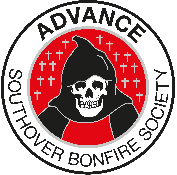 SBS MEMBERSHIP NUMBER (if applicable)Name (to which cheque will be made out should you win)Telephone no. ___________________ (daytime) ___________________ (evening)Email: ___________________________________Postal address (to which winnings will be sent)I/we wish to join the Southover Bonfire Society 100 Club. 
Number of tickets/numbers required: _______ (insert as applicable)I/we will pay our 100 Club membership fee as indicated below (delete as applicable): I/we undertake to pay by Bank transfer/Standing Order the sum of: £24 annually/£6 quarterly/£2 monthly (delete as applicable) per ticketto the Southover Bonfire Society bank account as follows:Account name: Southover Bonfire SocietyBank and branch name: Barclays Bank Plc, LeicesterSort Code: 20-49-80Account No.: 03325067Date of first payment: ______________________________Amount of payment: ______________________________________Payment Reference (e.g. Initial and Surname): __________________ORI/we undertake to pay £24 per ticket annually by cheque to Southover Bonfire Society. Total to pay = £ _____ per year.I/we agree that if we wish to cancel our 100 Club membership I/we will inform Southover Bonfire Society of this decision before the next payment is due.Signature_______________________________Date:________________100 CLUB SIGN UP FORMPlease return this form, together with your cheque if appropriate, to: 
The 100 Club, Southover Bonfire Society, 71 Southover High St, Lewes BN7 1JB, 
OR by email to 100club@southoverbs.com, 
OR hand it to the 100 Club representative at badge night.THANK YOU FOR YOUR SUPPORT AND GOOD LUCK!